VERSENYFELHÍVÁS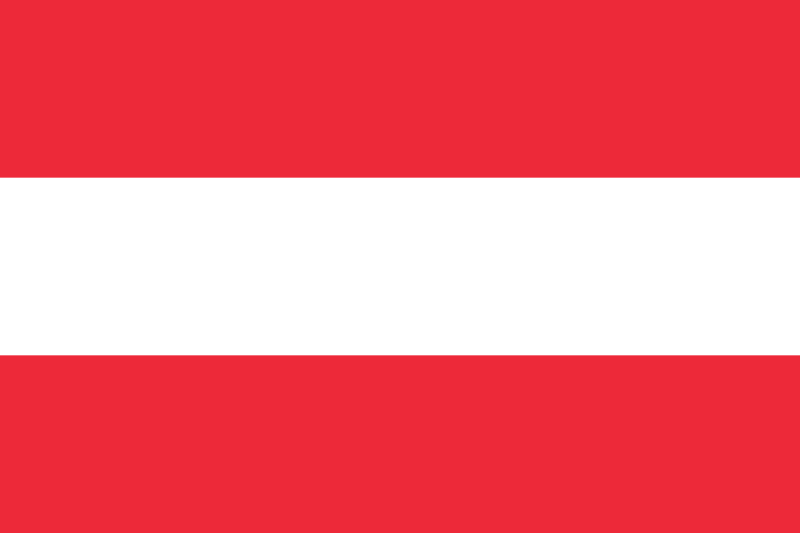 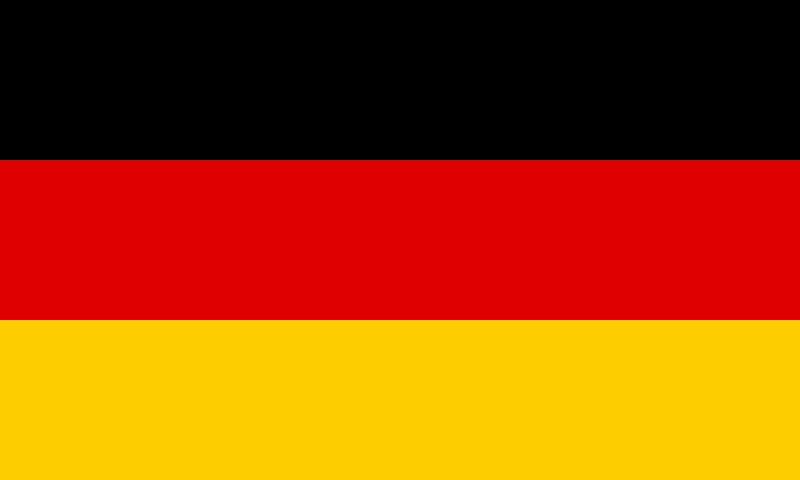 A Zalaegerszegi Kölcsey Ferenc Gimnázium ország ismereti versenyfelhívást tesz közzé német nyelvből„Das große D-A-CH-Quiz” címmel,melynek célja a német nyelvű országok megismerése és a német nyelv népszerűsítése az általános iskolai korosztály körében.Kik indulhatnak a versenyen? A versenyen a tanulók kétfős csapatokban két kategóriában indulhatnak. Minden iskola maximum két csapatot indíthat mindkét kategóriában. 1. Az első kategóriába az általános iskolai korosztály 5. és 6. osztályába járó tanulók tartoznak.2. A második kategóriában az általános iskolai korosztály 7. és 8. osztályába járó tanulók vehetnek részt.Mi a verseny témája?Nem a nyelvtan és a tantárgyi tudás áll a középpontban, hanem a tanulók általános tudása a német nyelvű országokkal kapcsolatosan, a klasszikus és modern zenén, a sporton, a reklámokon át a hétköznapi élethelyzetekig.Hogyan zajlik a verseny? A versenysorozat két részből áll. 1. Az első fordulóban a kétfős csapatok pályamunkát készítenek, melynek témája mindkét kategória számára:Sehenswürdigkeiten in den D-A-CH-HauptstädtenA csapatok az alábbi fővárosok közül választhatnak egyet. Egy főváros egy nevezetességét kell bemutatniuk.	Berlin (Deutschland)		Wien (Österreich)	Bern (die Schweiz)	Vaduz (Liechtenstein)A pályamunka formája tetszőleges technikával készített, A2 méretűnél nem nagyobb plakát, amelyet 2020. április 20-ig kérünk elküldeni az alábbi címre:Horváth László munkaközösség-vezető, Zalaegerszegi Kölcsey Ferenc Gimnázium, 8900 Zalaegerszeg, Rákóczi út 49-53.Kérjük, hogy a pályamunkákon egyértelműen tüntessék fel a készítők nevét, iskoláját és osztályát.A pályamunkákat 2020. június 15-ig őrizzük meg. Pályamunkákat nem áll módunkban visszaküldeni. Igény esetén személyesen, egyeztetett időpontban átvehetők. 2. A második fordulóban a kétfős csapatok játékos feladatokat oldanak meg a német nyelvű országokkal kapcsolatban.Intézményünk honlapján ízelítőként található egy rövid feladatsor: http://www.kolcsey-zeg.hu Mikor lesz a verseny?A második fordulóra 2020. május 13-án (szerdán) 14.30-kor kerül sor a Zalaegerszegi Kölcsey Ferenc Gimnáziumban. Időtartama max. 1 óra. Kérjük a csapatokat, hogy 15 perccel korábban érkezzenek a regisztráció miatt!Mennyi a nevezési díj?Nincs nevezési díj.Milyen jutalmat kapnak a tanulók?Mindkét kategóriában az első három helyezett csapat értékes tárgyjutalomban részesül. Hogyan és meddig lehet jelentkezni?A versenyre jelentkezni 2020. március 31-ig az intézmény honlapján található jelentkezési lap kitöltésével e-mailben, vagy postai úton lehet.			Beküldési cím: Zalaegerszegi Kölcsey Ferenc Gimnázium,8900 Zalaegerszeg, Rákóczi út 49-53.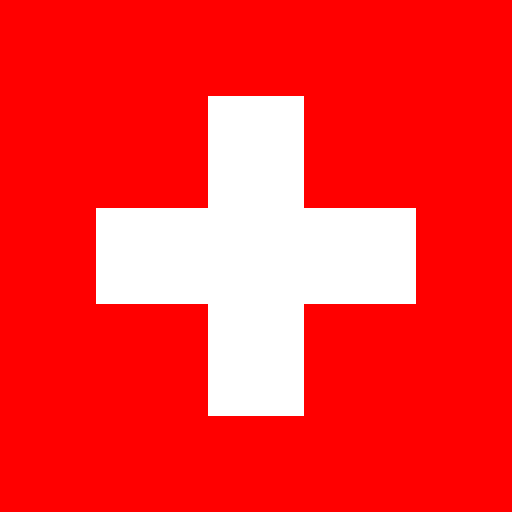 A jelentkezési lapokat e-mailben Horváth László mk.vez. címére: hlaci@kfgz.sulinet.hu-ra kérjük beküldeni.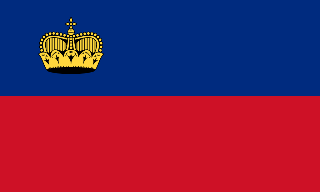 Várjuk jelentkezéseteket!